ĐÁP ÁNCâu 1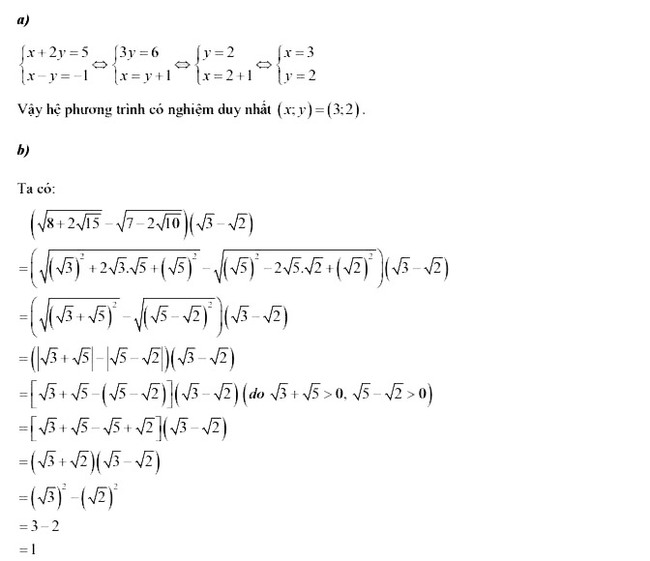 Câu 2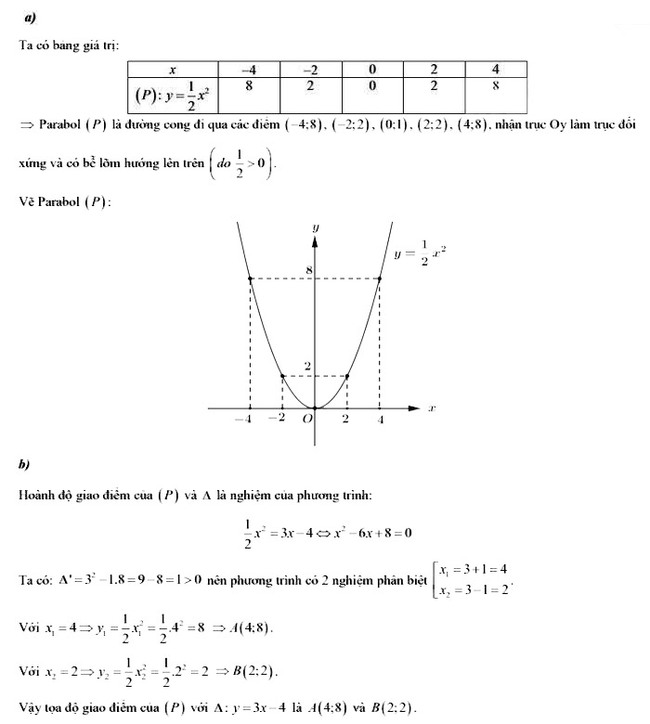 Câu 3.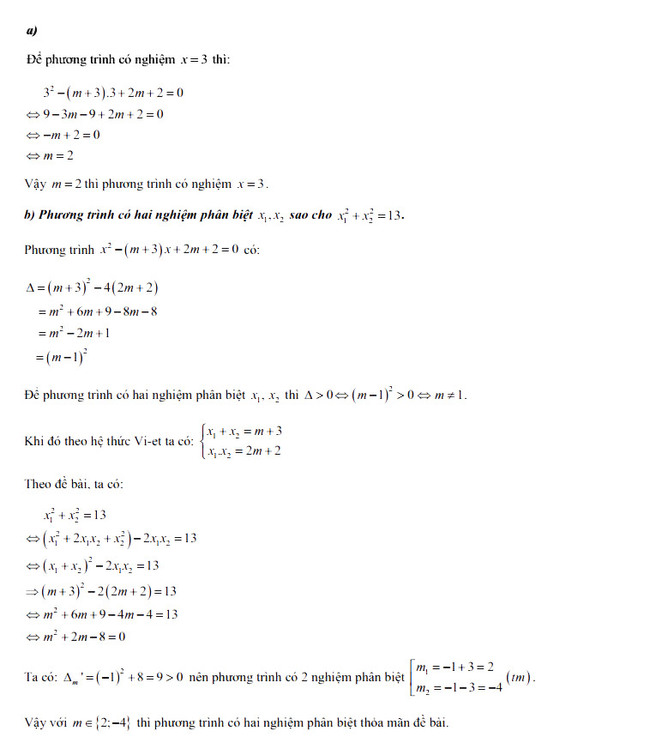 Câu 4.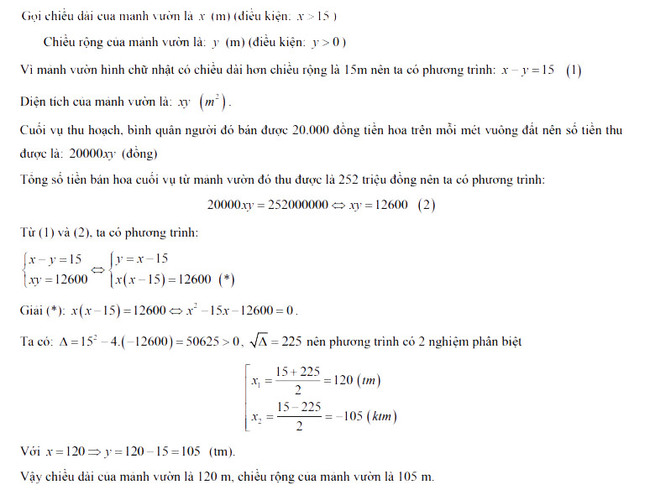 Câu 5.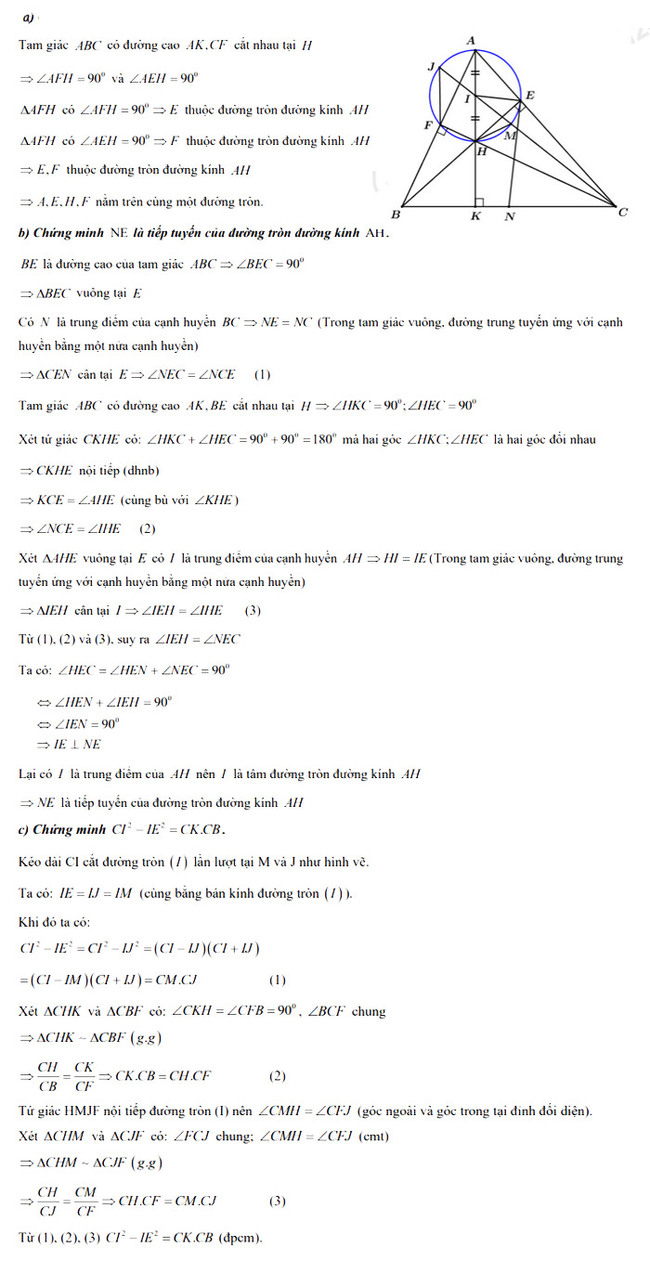 